ПРЕДСЕДАТЕЛЬ МОНАСТЫРЩИНСКОГО РАЙОННОГО СОВЕТА ДЕПУТАТОВРАСПОРЯЖЕНИЕ      от 05 марта 2020 года                                                                           № 4О созыве сорок четвертого очередного заседания Монастырщинского районного Совета депутатов В соответствии со статьей 261 Устава муниципального образования «Монастырщинский район» Смоленской области      1. Назначить сорок четвертое очередное заседание Монастырщинского районного Совета депутатов на 16 марта 2020 года на 16-00 часов в помещении Монастырщинского районного Совета депутатов.     2. Сформировать проект повестки дня сорок четвертого очередного заседания Монастырщинского районного Совета депутатов (прилагается).Председатель  Монастырщинского районного  Совета депутатов                                                                  П.А. Счастливый Приложение    к распоряжению Председателя Монастырщинского районного Совета депутатов от 05.03.2020 № 4Проект                                                           Повестка дня сорок четвертого очередного заседания  Монастырщинского районного Совета депутатовп. Монастырщина 	16 марта 2020 года 16-00 часов (помещение Монастырщинского районного Совета депутатов)1. О внесении изменений в Порядок управления и распоряжения муниципальной собственностью муниципального образования «Монастырщинский район» Смоленской области, утвержденный решением Монастырщинского районного Совета депутатов от 15.05.2007 № 55 (в редакции решений от 20.03.2008 № 23, от 30.03.2018 № 12).2. Об утверждении отчета по выполнению прогнозного плана приватизации муниципального имущества муниципального образования «Монастырщинский район» Смоленской области за 2019 год.3. О реализации национального проекта "Культура" и проекта "Культура малой Родины" (Местный Дом культуры) в учреждениях культуры в 2019 году.4. Об итогах работы учреждений культуры и спорта на территории муниципального образования «Монастырщинский район» Смоленской области в 2019 году.  5. Об организации дополнительного образования детей на территории муниципального образования «Монастырщинский район» Смоленской области в 2019-2020 годах.6. О рассмотрении информации прокурора Монастырщинского района. ПредседательМонастырщинского районного Совета депутатов                                                                    П.А. Счастливый                Вносит:              Докладчики:       Глава муниципального образования «Монастырщинский район» Смоленской области Титов Виктор Борисович Начальник отдела имущественных и земельных отношений Администрации муниципального образования «Монастырщинский район» Смоленской области Голуб Наталья Викторовна; Председатель постоянной депутатской комиссии по бюджету, инвестициям, экономическому развитию и предпринимательствуГоловатый Борис Евгеньевич.                Вносит:                            Докладчики:       Глава муниципального образования «Монастырщинский район» Смоленской области Титов Виктор Борисович Начальник отдела имущественных и земельных отношений Администрации муниципального образования «Монастырщинский район» Смоленской области Голуб Наталья Викторовна; Председатель постоянной депутатской комиссии по бюджету, инвестициям, экономическому развитию и предпринимательствуГоловатый Борис Евгеньевич.                Вносит:              Глава муниципального образования «Монастырщинский район» Смоленской области Титов Виктор Борисович               Докладчики:       Начальник отдела культуры и спорта Администрации муниципального образования «Монастырщинский район» Смоленской области;Председатель постоянной депутатской комиссии по социальной политике, местному самоуправлению и правоохранительной деятельности Логвинова Елена Владимировна.                 Вносит:                              Докладчики:                            Глава муниципального образования «Монастырщинский район» Смоленской области Титов Виктор Борисович Начальник отдела культуры и спорта Администрации муниципального образования «Монастырщинский район» Смоленской области;Председатель постоянной депутатской комиссии по социальной политике, местному самоуправлению и правоохранительной деятельности Логвинова Елена Владимировна.                 Вносит:                              Докладчики:                            Глава муниципального образования «Монастырщинский район» Смоленской области Титов Виктор Борисович Начальник отдела образования Администрации муниципального образования «Монастырщинский район» Смоленской областиЕфременкова Елена Львовна;Председатель постоянной депутатской комиссии по социальной политике, местному самоуправлению и правоохранительной деятельности Логвинова Елена Владимировна.                Вносит:              Председатель Монастырщинского районного Совета депутатов Счастливый Петр Александрович Докладчики:       Председатель Монастырщинского районного Совета депутатов Счастливый Петр Александрович; Председатель постоянной депутатской комиссии по социальной политике, местному самоуправлению и правоохранительной деятельности Логвинова Елена Владимировна.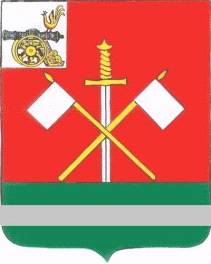 